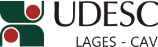 DESIGNA SERVIDORES RESPONSÁVEIS PELO PREGÃO Nº 602/2015.O Diretor Geral do Centro de Ciências Agroveterinárias, no uso de suas atribuições,RESOLVE:Designar os servidores abaixo relacionados para realização do Pregão 602/2015, referente à aquisição de insumos agrícolas, sementes e material de coudelaria e de uso zootécnico para os CAV/UDESC e CEO/UDESC, Processo nº UDESC 8170/2015:Pregoeiro(a):Téc. Fabiane Zulianello dos SantosEquipe de apoio:Téc. Antonio Fernando GóesTéc. Fabrício Celso Souza SteffenTéc. Glória Maria FernandesTéc. Décio Luiz PoliResponsável Técnico: Prof. José CristaniProf. Clóvis Eliseu GewehrProf. João Fert NetoDiretor Geral do CAV/UDESCPORTARIA INTERNA DO CAV Nº 099/2015, de 01/06/2015